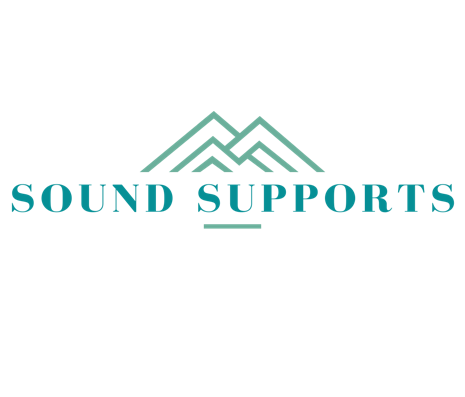 Creating Trauma Informed Classrooms to Support Student Success and EngagementAction Planning DocumentWhat will be your plan to introduce restorative justice circles into your classroom? How will you develop the classroom circle agreements with your students? When would it be most optimal to run your circles? How can create a system that will ensure this practice is given priority?Creating Trauma Informed Classrooms to Support Student Success and EngagementAction Planning DocumentWhat other strategies can you use to create a true restorative classroom that promotes an ethos of care and relationships?Creating Trauma Informed Classrooms to Support Student Success and EngagementAction Planning DocumentThinking about the principals of control and support, how can you develop a WITH classroom to create a more engaging and equitable classroom environment?Introducing Restorative Circles into Your Classroom Introducing Restorative Circles into Your Classroom Introducing Restorative Circles into Your Classroom Introducing Restorative Circles into Your Classroom Introducing Restorative Circles into Your Classroom Key Practice or StrategyPrepareWhat will you do now to ready implementationImplementWhen and how will you begin implementing this in your practice?SustainHow will you keep the practices going across time?AdaptHow will you need to adapt your practices in the case of change in your teaching context?Building Relationships With Other StrategiesBuilding Relationships With Other StrategiesBuilding Relationships With Other StrategiesBuilding Relationships With Other StrategiesBuilding Relationships With Other StrategiesKey Practice or StrategyPrepareWhat will you do now to ready implementationImplementWhen and how will you begin implementing this in your practice?SustainHow will you keep the practices going across time?AdaptHow will you need to adapt your practices in the case of change in your teaching context?Developing a WITH ClassroomDeveloping a WITH ClassroomDeveloping a WITH ClassroomDeveloping a WITH ClassroomDeveloping a WITH ClassroomKey Practice or StrategyPrepareWhat will you do now to ready implementationImplementWhen and how will you begin implementing this in your practice?SustainHow will you keep the practices going across time?AdaptHow will you need to adapt your practices in the case of change in your teaching context?